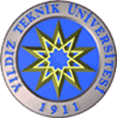 YILDIZ TEKNİK ÜNİVERSİTESİ
İNŞAAT FAKÜLTESİLİSANS EĞİTİM PROGRAMLARININ YÜRÜTÜLMESİNE İLİŞKİN ESASLARBİRİNCİ BÖLÜM
Amaç, Kapsam, DayanakAmaçMADDE 1- (1) İnşaat Fakültesi bünyesinde lisans eğitim programlarının yürütülmesine ilişkin usul ve esasları belirlemek.KapsamMADDE 2-(1) Yıldız Teknik Üniversitesi,   İnşaat Fakültesinde,   mevcut ve açılacak programları kapsar.DayanakMADDE 3-(1) 2547 Sayılı Kanun ve ilgili mevzuat.İKİNCİ BÖLÜMMADDE 4- Program Eğitim Amaçları:Programın mezunlarının yakın bir gelecekte erişmeleri istenen kariyer hedeflerini ve mesleki beklentileri tanımlayan program eğitim amaçları her bir program için tanımlanmalıdır. Program eğitim amaçları bölüm özgörevi şeklinde değil, program mezunlarının kariyerlerine odaklı olmalıdır.Program eğitim amaçları üniversitenin, fakültenin ve programın özgörevleriyle uyumlu ve bileşenler arasında kuvvetli çapraz bir ilişki olmalıdır.Programın eğitim amaçları iç ve dış paydaşlar görüş ve önerileri doğrultusunda belirlenmeli ve güncellenmelidir. Programın eğitim amaçları belirleme yöntemi sistematik olmalı ve somut verilere dayanmalıdır.Program eğitim amaçları programların web sayfalarında yayınlanmalıdır.Program eğitim amaçlarının hangi aralıklarla, hangi kriterlere göre ve nasıl güncelleneceği ilgili programın Eğitim Komisyonu tarafından belirlenir ve Bölüm Kurullarının onayına sunulur.Program eğitim amaçlarına ne ölçüde ulaşıldığı her eğitim öğretim yılı sonunda belirlenmeli ve belgelenmelidir. Belirleme yöntemi sistematik olmalı ve somut verilere dayanmalıdır.1	Ek: 26.05.2022/ 2022-04-03 gün ve sayılı Fakülte Kararı ile değiştirilmiştir.MADDE 5- Program Çıktıları:Öğrencilerin programdan mezun oluncaya kadar kazanmaları gereken bilgi, beceri ve davranışları tanımlayan program çıktıları her bir program için tanımlanmalıdır.Program çıktıları güncel Mühendislik Lisans Programları Değerlendirme Ölçütleri belgesinde sıralanan MÜDEK Çıktılarının tümünü eksiksiz bir şekilde kapsamalıdır.Program çıktıları program eğitim amaçlarıyla uyumlu olmalıdır.Program çıktıları programların web sayfalarında yayınlanmalıdır.Program çıktılarına ulaşıldığını dönemsel olarak belirlemek ve belgelemek için, programın Eğitim Komisyonu tarafından önerilen ve Bölüm Kurulu tarafından onaylanan bir ölçme ve değerlendirme süreci tanımlanmalı ve işletilmelidir.Program çıktılarına ne ölçüde ulaşıldığı her eğitim öğretim yılı sonunda belirlenmelidir. Belirleme yöntemi sistematik olmalı ve somut verilere dayanmalıdır.Program çıktılarının Türkiye Yükseköğretim Yeterlikler Çerçevesi (TYYÇ) bileşenleri ile ilişkisi tanımlanmalıdır.MADDE 6- Sürekli İyileştirme:Programın sürekli iyileştirilmesine yönelik tanımlanmış olan ölçme ve değerlendirme sistemi programın eğitim komisyonu tarafından işletilmelidir.İyileştirme çalışmaları, başta Eğitim Amaçları ve Program Çıktıları ile ilgili alanlar olmak üzere, programın gelişmeye açık tüm alanları ile ilgili, sistematik bir biçimde toplanmış somut verilere dayandırılmalıdır.Eğitim programları ulusal ve/veya uluslararası akreditasyon kuruluşları tarafından değerlendirilmeli ve akreditasyonda süreklilik sağlanmalıdır.Programların akreditasyon sorumlularından oluşan Fakülte Akreditasyon Komisyonu akreditasyon çalışmalarını koordine eder.MADDE 7- Eğitim Programı (Müfredat):Öğrenciyi meslek kariyerine hazırlayan eğitim planı, program eğitim amaçları ve program çıktılarına katkı verecek şekilde ve ilgili derslerde edindikleri bilgi ve becerileri kullanacağı, mühendislik standartlarını, gerçekçi koşulları/kısıtları ve karmaşık mühendislik problemlerini içerecek ana tasarım deneyimi ile mühendislik uygulamalarına hazır hale getirecek şekilde tasarlanmalıdır.2Eğitim planında tanımlanan her bir ders için en az beş ders öğrenim çıktısı tanımlanmalıdır.Ders öğrenim çıktılarını ölçme ve değerlendirme yöntemi, ilgili dersin koordinatörünün yönetiminde dersi veren diğer öğretim üyelerinin görüşleri alınarak belirlenmelidir.Her bir ders öğrenim çıktısının ve dolaylı olarak her bir dersin hangi program çıktısına ne ölçüde katkı verdiği belirlenmelidir.Her bir dersin program çıktılarına katkısı her eğitim öğretim yarıyılı sonunda belirlenmelidir. Sonuçlar her yarıyılın sonunda ilgili Ders Koordinatörleri tarafından değerlendirilmeli ve raporlanarak programa bildirilmelidir (26.05.2022 gün ve 2022-04-03 sayılı Fakülte Kurulu Kararı ile değiştirilmiştir).Müfredat güncelleme çalışmalarının hangi aralıklarla, hangi kriterlere göre yapılacağı ilgili programın Eğitim Komisyonu tarafından belirlenerek Bölüm Kurulu onayına sunulur.Müfredat da dersler, zorunlu üniversite dersleri, zorunlu meslek dersleri, seçimli meslek dersleri ve seçimli sosyal ders grupları altında tanımlanacaktır. Eğitim planı en az 32 yerel kredi ya da en az 60 AKTS kredisi tutarında matematik ve temel bilim eğitimi, en az 48 yerel kredi ya da en az 90 AKTS kredisi tutarında temel mühendislik bilimleri ve ilgili disipline uygun meslek eğitimini içermelidir.Müfredata tanımlı derslere ilişkin bir ders dosyası hazırlanır. Ders dosyasının içeriği ve bulunması gereken bilgi ve belgeler Eğitim Komisyonu tarafından belirlenir.Her bir ders için ders koordinatörü ve dersi veren öğretim elemanları tarafından, ilgili ders ile ilgili her türlü bilgi ve belge yarıyıl sonunda hazırlanır ve ders dosyasında muhafaza edilir. Ders dosyaları ders koordinatörlerin sorumluluğunda güncel tutulur. Ders dosyaları programların yönetiminde arşivlenir.MADDE 8- Raporlama:Bu usul ve esaslar kapsamında yürütülen faaliyetler ve değerlendirme sonuçları her eğitim öğretim yılı sonunda Bölüm Kurulunda tartışılarak Dekanlığa rapor olarak iletilir.ÜÇÜNCÜ BÖLÜM
Yürürlük ve YürütmeMADDE 9-(1) Bu yönerge Yıldız Teknik Üniversitesi 2017/4 sayılı İnşaat Fakültesi Fakülte Kurulunda kabul edildiği 20.10.2017 tarihten itibaren yürürlüğe girer.Bu Usul ve Esaslar hükümlerini Yıldız Teknik Üniversitesi İnşaat Fakültesi Dekanı yürütür.3